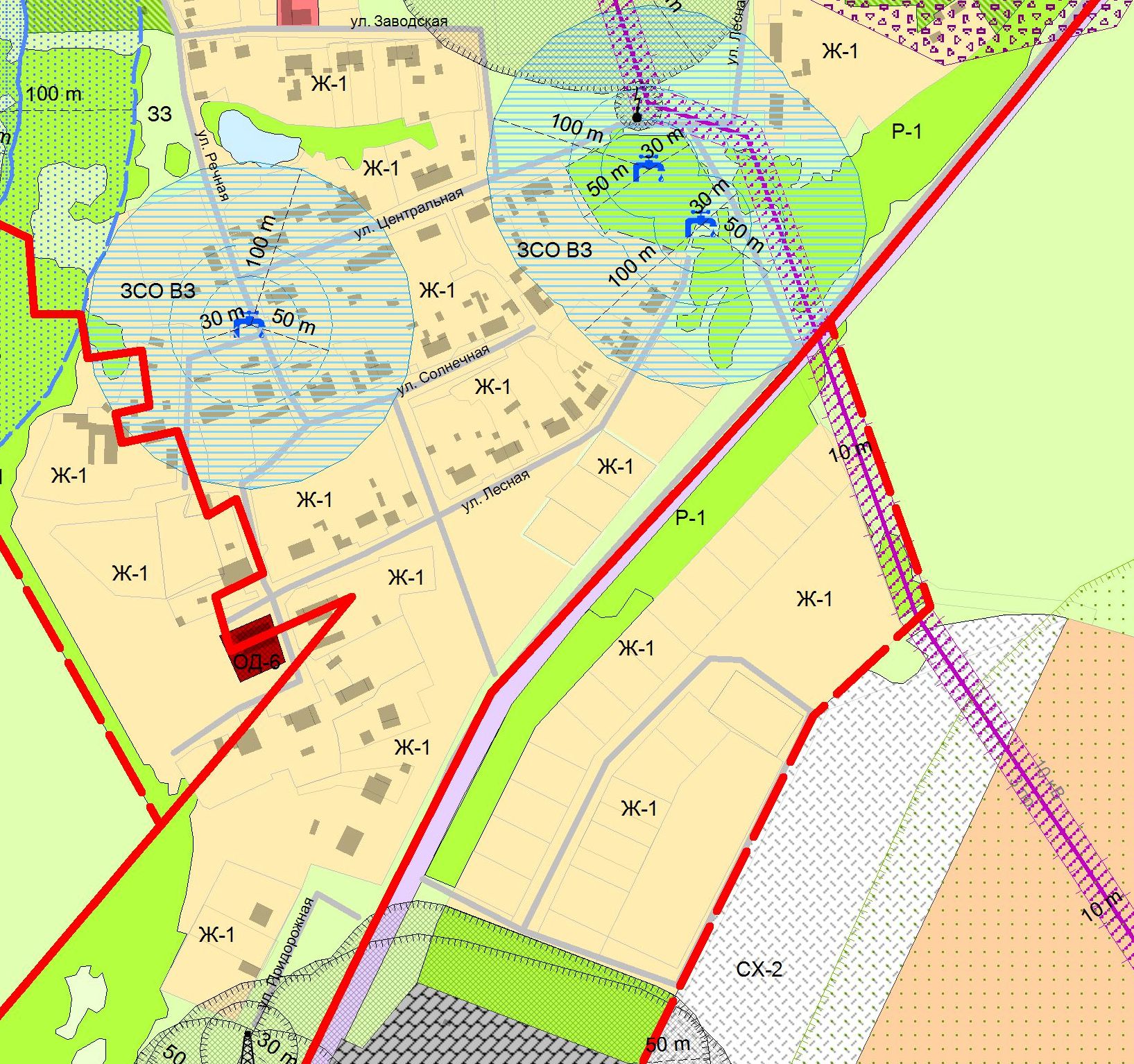                                                                                                                            Приложение №3На запрос о предоставлении сведений из Правил землепользования и застройки Колташевского сельсовета Кетовского района Курганской области для земельного участка площадью 1000 кв.м., с кадастровым номером 45:08:013001:1587 расположенном по адресу: Курганская область, Кетовский район, п. Залесовский, ул. Луговая, 6 сообщаем:Информация о градостроительном регламенте либо требованиях к назначению, параметрам и размещению объекта капитального строительства на земельном участке, на который действие градостроительного регламента не распространяется или для которого градостроительный регламент не устанавливается.Установлен градостроительный регламент.  Земельный участок находится в территориальной зоне Ж-1Из правил землепользования и застройки Колташевского сельсовета Кетовского района Курганской области:48.1.	Зона индивидуальной жилой застройки и личного подсобного хозяйства (Ж-1)1.	Основные виды разрешенного использованияТаблица 2* - В основных видах использования из разрешенных пунктом 3.3 Классификатора предусматриваетсятолько размещение бань для индивидуального пользованияРазмещение земельного участкаУсловно разрешенные виды использованияТаблица 3Вспомогательные виды разрешенного использованияТаблица 4Дополнительные нормируемые параметры использования земельных участков (для зон Ж-1 и Ж-2):1)	При проектировании территории малоэтажной жилой застройки следует принимать следующие расстояния:-	от внешних стен индивидуального или блокированного жилого дома до красной линии улицы следует принимать не менее 5 м (от красной линии проезда – не менее 3 м), до ограждения участка следует принимать не менее 4,5 м, со стороны вводов инженерных сетей при организации колодцев на территории участка – не менее 6 м;-	от края лесопаркового массива до границ ближних участков жилой застройки – не менее 30 м.2)	До границы смежного земельного участка расстояния по санитарно-гигиеническим условиям и в зависимости от степени огнестойкости должны быть не менее:-	от индивидуального и блокированного (двухквартирного) жилого дома – 3 м;-	от постройки для содержания скота и птицы – 4 м;-	от других построек (бани, автостоянки и др.) – 1 м;-	от стволов высокорослых деревьев – 4 м;-	от стволов среднерослых деревьев – 2 м;-	от кустарника – 1 м.На территориях с застройкой индивидуальными жилыми домами или блокированными (двухквартирными) жилыми домами расстояние от окон жилых комнат до стен соседнего дома и хозяйственных построек (сарая, автостоянки, бани), расположенных на соседних земельных участках, должно быть не менее 6 м.3)	Вид ограждения участка и его высота должны быть единообразными, как минимум, на протяжении одного квартала с обеих сторон улицы. Максимальная высота ограждений между смежными участками устанавливается не более 220 см, по красной линии не более 250 см.4)	Содержание скота и птицы на приусадебных участках допускается только в районах усадебной застройки сельского типа с размером приусадебного участка не менее 0,1 га.5)	Нахождение животных за пределами подворья без надзора запрещено. Владелец животных не должен допускать загрязнения навозом и пометом дворов и окружающей территории, а в случае загрязнения немедленно устранить его (убрать навоз и помет). Обезвреживание навоза и помета в личном подсобном хозяйстве осуществляется методом компостирования на приусадебном участке в специально отведенных местах, исключающих распространение запахов и попадание навозных стоков в почву. Навоз или компост подлежит утилизации методом внесения в почву. В случае невозможности использования на приусадебном участке всего объема навоза и помета Владелец обязан обеспечить  его вывоз в специально отведенное место, согласованное с органами местного самоуправления и территориальным отделом Федеральной службы по надзору в сфере защиты прав потребителей и благополучия человека по Курганской области.6)	При строительстве хозяйственных построек для содержания и разведения животных в личных подсобных хозяйствах граждан расстояния от помещений и выгулов (вольеров, навесов, загонов) для содержания и разведения животных до окон жилых помещений и кухонь должны быть не менее указанных в таблице:Таблица 8При несоблюдении расстояния от мест содержания животных до жилых помещений в личном подсобном хозяйстве на приусадебном земельном участке владелец личного подсобного хозяйства обязан снизить до нормы количество содержащихся на приусадебном земельном участке сельскохозяйственных животных либо вынести содержание превышающего предельную норму количества животных за пределы населенного пункта с регистрацией владельца личного подсобного хозяйства в качестве индивидуального предпринимателя или крестьянского (фермерского) хозяйства.На территории с застройкой индивидуальными и блокированными жилыми домами стоянки автомобилей следует размещать в пределах отведённого участка. Запрещается строительство стоянок для грузового транспорта и транспорта для перевозки людей, находящегося в личной собственности, кроме автотранспорта грузоподъемностью менее 1,5 тонн (п.90 Региональные нормативы Курганской области).Таблица 60Примечание.  * без учета эксплуатируемой кровли подземных, подвальных, цокольных частей объектов НПУ- не подлежат установлениюРеквизиты акта органа государственной власти субъекта Российской Федерации, органа местного самоуправления, содержащего градостроительный регламент либо реквизиты акта федерального органа государственной власти, органа государственной власти субъекта Российской Федерации, органа местного самоуправления, иной организации, определяющего, в соответствии с федеральными законами, порядок использования земельного участка, на который действие градостроительного регламента не распространяется или для которого градостроительный регламент не устанавливаетсяНачальник отделаархитектуры и градостроительства                                                                           С.С. ВлескоБелобородова О.С.(35231)2-37-17Виды разрешенного использованияземельных участковСодержание видов разрешенного использования земельных участковПараметры разрешенного строительства и использования земельных участковДля индивидуального жилищного строительства (код 2.1)Индивидуальный жилой домДом, пригодный для постоянного проживания, высотой не выше трех этажей. Максимальный процент застройки земельного участка - 30%, другие параметры втаблице 60Для ведения личного подсобного хозяйства (код 2.2)Жилой дом, не предназначенный для раздела на квартирыДом, пригодный для постоянного проживания, высотой не выше трех этажей. Максимальный процент застройки земельного участка - 30%,другие параметры в таблице 60Блокированная жилая застройка(код 2.3)Блокированные жилые домаЭтажность – не выше 3-х этажей. Блокированные двухквартирные жилые дома, состоящие из двух блоков. Максимальный процент застройки земельного участка - 30% на один блок, другиепараметры в таблице 60Обслуживание жилой застройки (код 2.7)Объекты капитального строительства, размещение которых предусмотрено видами разрешенного использования с кодами 3.1 (коммунальное обслу- живание), 3.4 (здравоохранение), 3.4.1 (амбулаторно-поликлиническое обслужи- вание), 3.10.1 (амбулаторное ветери- нарное обслуживание), 4.7 (гостиничное обслуживание), если их размещение связано с удовлетворением повседневных потребностей жителей, не причиняет вреда окружающей среде и санитарному благополучию,	не	причиняетсущественного неудобства жителям, не требует установления санитарной зоныТаблица 60, 61Виды разрешенного использованияземельных участковСодержание видов разрешенного использования земельных участковПараметры разрешенного строительств и использования земельных участковМагазины (код 4.4)Объекты	капитального	строительства, предназначенные для продажи товаровОграничение торговой площади магазинов в сельской жилой застройкедо 50 кв. мВиды разрешенного использованияземельных участковСодержание видов разрешенного использования земельных участковПараметры разрешенного строительства ииспользования земельных участковДля индивидуального жилищного строительства (код 2.1)Индивидуальный гаражПредельные параметры в таблице 61. Водоотвод с крыш объектов должен осуществляться		на земельный	участок собственникаДля индивидуального жилищного строительства (код 2.1)Подсобные сооруженияПредельные параметры в таблице 61. Водоотвод с крыш объектов должен осуществляться		на земельный	участок собственникаДля индивидуального жилищного строительства (код 2.1)Выращивание плодовых, ягодных, овощных, бахчевых или иных декоративных или сельскохозяйственныхкультурПредельные параметры в таблице 61. Водоотвод с крыш объектов должен осуществляться		на земельный	участок собственникаГаражПредельные параметры вДля ведения личного подсобного хозяйства (код 2.2)Иные вспомогательные сооружениятаблице 61. Водоотвод с крыш объектов должен осуществляться		на земельный	участок собственникаДля ведения личного подсобного хозяйства (код 2.2)Производство	сельскохозяйственнойпродукциитаблице 61. Водоотвод с крыш объектов должен осуществляться		на земельный	участок собственникаДля ведения личного подсобного хозяйства (код 2.2)Содержание	сельскохозяйственныхживотныхтаблице 61. Водоотвод с крыш объектов должен осуществляться		на земельный	участок собственникаИндивидуальный гаражПредельные параметры вБлокированная жилая застройка(код 2.3)Индивидуальный гаражтаблице 61. Водоотвод с крыш объектов долженосуществляться на земельный участокБлокированная жилая застройка(код 2.3)Иные вспомогательные сооружениятаблице 61. Водоотвод с крыш объектов долженосуществляться на земельный участокБлокированная жилая застройка(код 2.3)Разведение декоративных и плодовыхтаблице 61. Водоотвод с крыш объектов долженосуществляться на земельный участокдеревьев, овощных и ягодных культурсобственникаНормативный разрыв, не менее, метровПоголовье, голов, не болееНормативный разрыв, не менее, метровсвиньисвиньикрупный рогатый скотовцы, козылошадиптицаматочное поголовье основного стадаНормативный разрыв, не менее, метровсвиньисвиньикрупный рогатый скотовцы, козылошадиптицакролики10555105301020888158452030101010201060304015151525157540№п.Кодовое обозначение территориальных зон и видов разрешенного использования земельных участковГрадостроительные регламенты территориальных зон, функциональные зоны для которых градостроительные регламенты не устанавливаютсяГрадостроительные регламенты территориальных зон, функциональные зоны для которых градостроительные регламенты не устанавливаются№п.Кодовое обозначение территориальных зон и видов разрешенного использования земельных участковПредельные параметры земельных участковПредельные параметры земельных участковПредельные параметры земельных участковПредельные параметры земельных участковПредельные параметры земельных участковПредельные параметры земельных участковПредельные параметры земельных участковПредельные параметры земельных участков№п.Кодовое обозначение территориальных зон и видов разрешенного использования земельных участковМинимальная площадь земельных участков, (га)Максимальная площадь земельных участков, (га)Максимальная площадь земельных участков, (га)Минимальная ширина земельных участков, (м)Максимальная ширина земельных участков, (м)Минимальная длина земельных участков, (м)Максимальная длина земельных участков, (м)Норма делимости, (м)Минимальные отступы от границ зем-х участков в целях определе-ния мест допустимого размещения зданий, строений, сооружений,  (м)Минимальное количество надземных этажей зданий, строений, сооружений, (ед.)Максимальное количество надземных этажей зданий, строений, сооружений, (ед.)Максимальная высота зданий, строений, сооружений (м.)Минимальный процент застройки в границах земельного участка*, (процент)Ж-10,060,150,151270122000,043131520